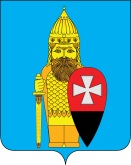 СОВЕТ ДЕПУТАТОВ ПОСЕЛЕНИЯ ВОРОНОВСКОЕ В ГОРОДЕ МОСКВЕ РЕШЕНИЕ23 января 2019 года № 01/05О признании утратившими силу отдельныхрешений Совета депутатов поселения Вороновское    В целях приведения в соответствие действующих нормативных правовых актов Совета депутатов поселения Вороновское, в связи со вступлением в законную силу решения Совета депутатов поселения Вороновское от 19.12.2018 года № 11/05 «Об утверждении административного регламента по рассмотрению обращений граждан адресованных в администрацию поселения Вороновское»;Совет депутатов поселения Вороновское решил:   1. Признать утратившими силу решения Совета депутатов поселения Вороновское:   1.1. от 17 декабря 2010 года № 08/09 «Об утверждении «Административного регламента рассмотрения обращений граждан в администрации сельского поселения Вороновское»;   1.2. от 29 января 2014 года № 01/10 «Об утверждении Административного регламента по рассмотрению обращений граждан, адресованных в администрацию поселения Вороновское».   2. Опубликовать настоящее решение в бюллетене «Московский муниципальный вестник» и разместить на официальном сайте администрации поселения Вороновское в информационно – телекоммуникационной сети «Интернет».   3. Контроль за исполнением настоящего решения возложить на Главу поселения Вороновское Исаева М.К.Глава поселение Вороновское                                                                         М.К. Исаев 